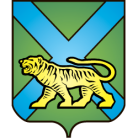 ТЕРРИТОРИАЛЬНАЯ ИЗБИРАТЕЛЬНАЯ КОМИССИЯ
ГОРОДА УССУРИЙСКАРЕШЕНИЕг. УссурийскО назначении члена участковойизбирательной комиссиис правом решающего голосавместо выбывшегоВ связи с досрочным прекращением полномочий члена участковой избирательной комиссии с правом решающего голоса избирательного участка  № 2838 (решение от 25 октября 2019 года № 244/1626), избирательного участка № 2849 (решение от 25 октября 2019 года № 244/1627), избирательного участка № 2856 (решение от 23 сентября 2019 года                        № 240/1607), избирательного участка  № 2857 (решение от 20 сентября 2019 года № 239/1579), избирательного участка № 2865 (решение от 27 ноября  2019 года № 2546/1640), избирательного участка № 3807 (решение от 25 сентября 2019 года № 242/1611), избирательного участка № 3819 (решение от 25 сентября 2019 года № 242/1610),  в соответствии со статьями 22, 27, 29 Федерального закона «Об основных гарантиях избирательных прав и права на участие в референдуме граждан Российской Федерации»,  Порядком формирования резерва составов участковых комиссий и назначения нового члена участковой комиссии из резерва составов участковых комиссий, утвержденного постановлением Центральной избирательной комиссии Российской Федерации от 5 декабря 2012 года № 152/1137-6, Методическими рекомендациями о порядке формирования территориальных избирательных комиссий, избирательных комиссий муниципальных образований, окружных и участковых избирательных комиссий, утвержденными постановлением Центральной избирательной комиссии Российской Федерации от 17 февраля 2010 года № 192/1337-5, статьями 18, 24, 32 Избирательного кодекса Приморского края  территориальная избирательная комиссия города УссурийскаРЕШИЛА:Назначить членом участковой избирательной комиссии избирательного участка №№ 2838, 2849, 2856, 2857, 2865, 3807, 3819 с правом решающего голоса лицо согласно прилагаемому списку.Направить настоящее решение в соответствующие участковые избирательные комиссии.Выдать вновь назначенному члену участковой избирательной комиссии с правом решающего голоса избирательного участка №№ 2838, 2849, 2856, 2857, 2865, 3807, 3819 удостоверение установленного образца.Разместить настоящее решение на официальном сайте администрации Уссурийского городского округа в разделе «Территориальная избирательная комиссия города Уссурийска» в информационно-телекоммуникационной сети «Интернет».Председатель комиссии					             О.М. МихайловаСекретарь комиссии				                                         Н.М. Божко                                                                             Приложениек решению территориальной избирательной комиссии города Уссурийска от 31 января 2020 года № 251/1662Список членов участковых избирательных комиссий с правом решающего голоса_______________________	31 января 2020 года                     № 251/1662№ п\пФамилия, имя, отчествоСубъект предложения кандидатуры в состав избирательной комиссииУчастковая избирательная комиссия избирательного участка № 2838Участковая избирательная комиссия избирательного участка № 2838Участковая избирательная комиссия избирательного участка № 28381.ЗаяшДмитрий ГеннадьевичУссурийская женская общественная Организация «ЖЕНЩИНЫ УССУРИЙСКА»Участковая избирательная комиссия избирательного участка № 2849Участковая избирательная комиссия избирательного участка № 2849Участковая избирательная комиссия избирательного участка № 28492.Петренко Александр ВалерьевичВсероссийская политическая партия «ЕДИНАЯ РОССИЯ»Участковая избирательная комиссия избирательного участка № 2856Участковая избирательная комиссия избирательного участка № 2856Участковая избирательная комиссия избирательного участка № 28563.МурченкоМарина ГеннадьевнаВсероссийская политическая партия «ЕДИНАЯ РОССИЯ»Участковая избирательная комиссия избирательного участка № 2857Участковая избирательная комиссия избирательного участка № 2857Участковая избирательная комиссия избирательного участка № 28574.Левшенко Юрий Алексеевичсобрание избирателей по месту работы - МАУК "Молодежный центр культуры и досуга «Горизонт»Участковая избирательная комиссия избирательного участка № 2865Участковая избирательная комиссия избирательного участка № 2865Участковая избирательная комиссия избирательного участка № 28655.Безручко Сергей ИвановичПолитическая партия «КОММУНИСТИЧЕСКАЯ ПАРТИЯ РОССИЙСКОЙ ФЕДЕРАЦИИ»Участковая избирательная комиссия избирательного участка № 3807Участковая избирательная комиссия избирательного участка № 3807Участковая избирательная комиссия избирательного участка № 38076.Несмашная Виктория ВалерьевнаПолитическая партия ЛДПР – Либерально-демократическая партия РоссииУчастковая избирательная комиссия избирательного участка № 3819Участковая избирательная комиссия избирательного участка № 3819Участковая избирательная комиссия избирательного участка № 38197.Арзамазов Андрей СергеевичУссурийская женская общественная Организация "ЖЕНЩИНЫ УССУРИЙСКА"